,r----v<!)sSmlouva o poskytování licencí k užití SW a souvisejících služebuzavřená v souladu s ustanoveními autorského zákona 121/2000 a v souladu s ustanoveními§ 1724 a násl. a§ 2358 a násl. zákona 89/2012 {občanský zákoník) mezi těmito smluvními stranami:nabyvatelem ( zák. číslo 4630)Základní škola, Brno, Kamínky 5, příspěvková organizace Kamínky 368, 63400 BrnoIČO: 48511226zastoupení ve věcech smluvních:Mgr. Petr Novák, Ph.D.aposkytovatelemVeřejná informační služba, spol. sr.o.Plzeň, Farského 638/14, okres Plzeň-město, PSČ 326 00 telefon: 377 457 330,377 457 334,608 682 885IČ: 45330344DIČ: CZ 45330344Obch. rejstřík: Krajský soud v Plzni, oddíl C, vložka 1561 zastoupení ve věcech smluvních:Mgr. Eva Feketová - na základě plné mociČlánek I.Předmět smlouvyPoskytovatel se zavazuje po dobu platnosti této smlouvy poskytovat nabyvateli licence k veškerým aktualizacím SW a jeho modulO dle číslované přílohy této smlouvy, ke kterým má poskytovatel práva a nabyvatel je užívá.Poskytovatel se zavazuje vykonávat pro nabyvatele přímo nebo prostřednictvím svých smluvních partnerO objednané služby specifikované v číslované příloze této smlouvy.Poskytovatel se zavazuje vykonávat pro nabyvatele přímo nebo prostřednictvím svých smluvních partnerO i další servisní činnosti, které se vztahují k softwarovému vybavení dle článku I. odstavec 1 a dále k hardwarovému vybavení, které bylo nabyvateli dodáno poskytovatelem.Článek II.Cena plněníVýše paušálního poplatku je stanovena na základě rozsahu softwarových licencí, dohodnutých dodacích lhOt servisních služeb, náhradní techniky a ostatních poskytovaných služeb. Výše poplatku je uvedena v číslované příloze této smlouvy.Poskytovatel bude k dohodnuté ceně připočítávat daň z přidané hodnoty v sazbě odpovídající zákonné úpravě v době uskutečnění zdanitelného plnění.Výše sazeb u předem nesjednaných servisních služeb se řídí aktuálně platným ceníkem servisních prací poskytovatele.Dojde-li v době trvání smlouvy ke změně rozsahu softwarových licencí, dohodnutých dodacích lhOt, náhradní techniky, vyhrazeného servisního pracovníka či poskytovanýchslužeb, bude příloha s rozsahem licencí a služeb změněna číslovaným dodatkem, který poskytovatel zašle v elektronické podobě na e-mailovou adresu nabyvatele. Pokud nabyvatel nesouhlasí se změněnou cenou služby dle tohoto dodatku, má právo od smlouvy odstoupit bez výpovědní lhOty.Článek III.LhOty plněníLicenci na software v aktuální verzi poskytne poskytovatel nabyvateli do jednoho měsíce od podpisu smlouvy zasláním aplikačního čísla na e-mailovou adresu nabyvatele.Každou další aktualizaci software, kterou nabyvatel objedná, poskytne poskytovatel nabyvateli vždy do jednoho měsíce od jejího vydání zasláním aplikačního čísla na e-mailovou adresu nabyvatele.Obsahuje-li software zakázkové úpravy, prodlužují se lhOty z článku III. odstavce 1. a 2. o jeden měsíc.Dodací lhOty pro jednotlivé objednané servisní služby jsou uvedeny v číslované příloze této smlouvy.Článek IV.Platební podmínkyPoskytovatel bude po dobu platnosti této smlouvy vystavovat vždy jednou ročně fakturu na úhradu ročního paušálního poplatku a zašle ji v elektronické podobě na e-mailovou adresu nabyvatele. Nabyvatel prohlašuje, že s elektronickým zasíláním faktur souhlasí.Dohodne-li poskytovatel s nabyvatelem jiný než roční režim plateb paušálního poplatku, jsou platební podmínky specifikovány v číslované příloze této smlouvy.Faktura je splatná na účet poskytovatele do 14 dnO od data jejího vystavení.Článek V.ZpOsob objednávání servisních služeb1. Služby dle této smlouvy mohou nabyvatelem pověření pracovníci objednávat osobně, písemně, prostřednictvím internetu i telefonicky. V případě objednávky většího rozsahu má poskytovatel právo vyžadovat zaslání písemné objednávky.Článek VI. Povinnosti poskytovatelePoskytovatel je povinen udržovat SW dodaný nabyvateli v provozuschopném stavu a v souladu s aktuálně platnou legislativou,  pokud  jej  nabyvatel  používá   ve  spojení s doporučovanou technikou a operačním systémem. Dojde-li díky vnějším vlivOm k náhlé a nepředvídatelné legislativní změně, je poskytovatel povinen zveřejnit prakticky použitelný náhradní postup, jak s používaným SW přiměřeně plnit aktuální legislativní požadavky.Poskytovatel je povinen zpřístupnit nabyvateli každou novou verzi (aktualizaci) i opravu SW. Opravy SW i nové verze programO včetně popisu jejich obsahu zveřejňuje na svých internetových stránkách www.visplzen.cz.Poskytovatel je povinen při plnění této smlouvy postupovat tak, aby požadavky nabyvatele splnil efektivně s ohledem na priority sdělené nabyvatelem (např. minimální cena, rychlost zásahu apod.).V(Q• lPoskytovatel je povinen postupovat při servisním zásahu v souladu s platnými zákony ČR.S. Poskytovatel je povinen při zásahu u nabyvatele provést o servisním zásahu záznam na dodací list.6. Veškeré dOvěrné či citlivé informace o nabyvateli a jeho klientech je poskytovatel povinen uchovat v tajnosti.Článek VII. Povinnosti nabyvateleNabyvatel je povinen poskytnout poskytovateli řádně a včas všechny informace nutné pro splnění povinností vyplývajících z této smlouvy.Zjištěné závady uskutečněných dodávek je nabyvatel povinen poskytovateli nahlásit bez zbytečných odkladO.Bezprostředně před každou aktualizací SW nebo servisním zásahem poskytovatele je nabyvatel povinen pořídit ověřenou zálohu dat. Bez tohoto kroku nelze následně reklamovat ztrátu a poškození dat vzniklé v prOběhu servisního zákmku.Nabyvatel je povinen být přítomen servisnímu zákroku a v jeho závěru potvrdit pracovníkovi poskytovatele vypsaný do  í list.	,S. Jakékoli výhrady k provedení servisního zásahu je nabyvatelpovi_nen zaznamenat na dodací list a podepsat.6. Nabyvatel je povinen jakékoliv zamýšlené zásahy, změny, opravy a rozšíření informačního systému předem konzultovat s poskytovatelem. Přitom je povinen respektovat ty podmínky, které, poskytovatel označí jako podstatné pro zachování spolehlivé funkčnosti systému.Článek VIII. Smluvní pokutyNedodrží-li poskytovatel termín servisních služeb, uhradí smluvní pokutu definovanou v popisu služby v číslované příloze této s louvy.Neuhradí-li nabyvatel fakturu dle článku IV. této smlouvyv cloh nutých termínech, je poskytovatel oprávněn odmítnout poskytování dalších služeb.Článek IX.Platnost smlouvy1. Tato smlouva je uzavřena na dobu neurčitou, a to od prvníhonadále užívat tu verzi softwaru, na kterou měl nárok před jejím uzavřením.6. Nevyčerpanou preventivně-servisní návštěvu lze převést pouze do nejbližšího následujícího ročního období.Článek X.	, i.Inflační doložiqt , ,Smluvní strany se dohodly, že je poskytovatel oprávněn zvýšit roční paušální poplatek vždy k datu jeho splatnosti maximálně o míru inflace vyhlášenou českým statistickým úřadem (nebo jeho nástupcem) za všechny uplynulé celé kalendářní roky od zahájení služby, za které tato inflační doložka dosud nebyla uplatněna.V případě, že poskytovatel toto právo podle bodu 1 tohoto článku využije, zavazuje se tuto skutečnost sdělit nabyvateli e­ mailem, zasláním dodatku ke smlouvě s uvedenou výší nového poplatku nejpozději 14 dnO před fakturaá ročního poplatku.Za základ pro výpočet inflačního navýšení v dalších letech se bere vždy paušální poplatek, který měl nabyvatel zaplatit v předchozím roce.Článek XI.Ukončení dosavadních platných smluvPokud jsou ke dni podpisu této smlouvy mezi poskytovatelem a nabyvatelem uzavřeny platné licenční nebo servisní smlouvy na stejný předmět plnění, jsou podpisem této smlouvy automaticky ukončeny a nahrazeny touto smlouvou.Uhrazené a dosud nevyčerpané prostředky z pOvodních smluv budou vyčísleny a odečteny z první splátky dle této smlouvy. Tato částka bude odečtena v první faktuře vystavené dle článku IV. této smlouvy jako sleva.Článek XII.Další ujednániV ostatním se tato smlouva řídí příslušnými ustanoveními autorského zákona a občanského zákoníku a'ostatních právních předpisO.Smlouva je sepsána ve dvou vyhotoveních, z nichž každá strana obdrží jedno vyhotovení.Na dOkaz souhlasu s celým obsahem této smlouvy připojují smluvní strany své vlastnoruční podpisy.Smlouvu lze doplňovat číslovanými přílohami a dodatky.dne měsíce následujícího po datu podpisu smlouvy.Smlouva nabývá  účinnosti dnem uhrazení sjednané  a vyfakturované ceny na účet poskytovatele.Pokud nabyvatel neuhradí fakturu dle článku IV. této smlouvy ani ve lhOtě 3 měsícO od data její splatnosti, tato smlouva zaniká.Celou smlouvu i jednotlivou objednanou službu mOže vypovědět kterákoliv smluvní strana s výpovědní lhOtouZa poskytovatele:9iuJMgr. Eva Feketová, v.r. na základě plné mociZa nabyvatele: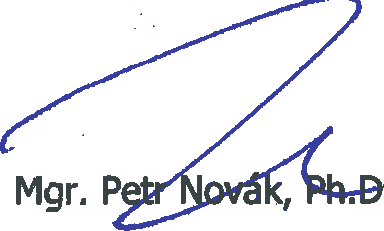 3 měsíce. Výpověď lze druhé smluvní straně doručit písemně nebo e-mailem.S. Uhradil-li nabyvatel řádně všechny licenční poplatky předepsané přílohou této smlouvy, má právo nadále užívat SW ve verzi, která byla aktuální na konci řádně uhrazeného období. Pokud v příloze smlouvy není počet poplatkO nijak specifikován, získává nabyvatel toto právo po uhrazení pěti ročních licenčních poplatkO. Při dřívějším ukončení smlouvy mOže nabyvatelV Plzni	dne 30.9.2020ZÁKLADNÍ .š 'i'.O,_Brno, Kamínky ti, příspěvková organizace Kamínky 5. 634 00 BrnoPříloha č.1Smlouvy o poskytování licencí k užití SW a souvisejících služeb Ochrana osobních údajGPreambule:V souvislosti s dodávkami, údržbou a provozem softwaru od poskytovatele (Veřejná informační služba, spol. s r.o.dále jen VIS) se tato firma dostává anebo v budoucnu mOže dostat do pozice zpracovatele osobních údajO při zpracování dále uvedených agend pro nabyvatele. V souladu s Nařízením EU 2016/679 (GDPR) vystupuje poskytovatel dále v roli zpracovatele osobních údajO a nabyvatel v roli správce.Předmět zpracování:!.Zpracování dat při servisním zásahu na počítači správce, kdy má technik VIS přístup ke všem zpracovávaným osobním údajOm.Zpracování dat na zaslané či předané záloze dat správce, kde jsou i osobní údaje.Zpracování dat při provozování internetových aplikací, kde jsou i osobní údaje.Doba trvání zpracování:Doba trvání je dána smlouvou o ·provozu internetových aplikací nebo dobou trvání obchodně právního vztahu a prováděného servisního zásahu. Doba uchování zálohy dat je dána oprávněným zájmem zpracovatele doložit a prokázat stav před a po provedeném servisním zásahu.Povaha a účel zpracování:Smyslem a účelem zpracování je bezchybný provoz internetových aplikací a bezchybný provoz softwaru od firmy Veřejná informační služba, spol. sr.o. u správce.Typ osobních údaji:Zpracování se týká všech osobních údajO, které umožňuje SW zpracovatele evidovat bez ohledu na to, zda ke zpracování konkrétního osobního údaje  správcem  dochází.  Jde o následující osobní údaje:jméno, příjmení, titul, telefon, mail, adresa, funkce, poznámka, rodné číslo, datum narození, osobní číslo, druh diety, evidenční číslo, číslo karty, kategorie, třída, škola, obvyklé objednávky, objednávky, platby, zpOsob platby, číslo účtu, banka, záznam o výdeji stravy, místo a čas výdeje stravy, prodané zboží v bufetu, IČO, DIČ, příznak neplatiče, úvazek, datum nástupu a výstupu, začátek a konec pracovní doby, záznam o prOchodu, odpracovaná doba, další záznamy provedené správcem-. Kategorie subjektO údaji:Zpracování se týká všech kategorií subjektO údajO, které umožňuje SW zpracovatele evidovat bez ohledu na to, zda ke zpracování konkrétní kategorie správcem dochází. Jde o následující kategorie subjektO údajO:Děti, žáci, studenti a jejich zákonní zástupci. Cizí strávníci.Zaměstnanci správce.Další kontaktní osoby v informačním systému správceZpracovatel se zavazuje:Nepoužít osobní údaje k žádnému jinému účelu zpracování a osobní údaje zpracovávat pouze na základě pokynO správce.Zachovávat mlčenlivost o všech zjištěných osobních údajích a k mlčenlivosti zavázat i osoby oprávněné osobní údaje zpracovávat.Přijmout všechna bezpečnostní, technická, organizační a jiná opatření v souladu s nařízením a mít zpracovanou vnitřní směrnici k ochraně osobních údajO a aktivně ji naplňovat. K plnění vnitřní směrnice i podmínek této smlouvy zavázat i své zaměstnance.Nezapojit do zpracování žádné další osoby bez předchozího písemného souhlasu správce.Být nápomocen správci při plnění povinností reagovat na žádosti o výkon práv subjektO údajO.Zajistit nutnou součinnost se správcem v otázce zabezpečení zpracování, v případě bezpečnostního incidentu v souvislosti s ochranou osobních údajO, při oznamování případO porušení zabezpečení osobních údajO subjektu údajO, ohledně posouzení vlivu na ochranu osobních údajO a předchozí konzultace s dozorovým úřadem.V souladu s rozhodnutím správce po doběhnutí reklamační lhOty po ukončení této smlouvy nebo při změně rozsahu nebo účelu zpracování osobních údajO nepotřebné osobní údaje vymazat včetně existujících kopií.Poskytnout správci veškeré informace potřebné k doložení toho, že byly splněny povinnosti stanovené nařízením, umožnit kontroly či inspekce prováděné správcem nebo jiným příslušným orgánem dle právních předpisO.Informovat správce v případě, pokud zjistí, že některý z jeho pokynO porušuje nařízení nebo jiné právní předpisy.Přijmout odpovědnost za prokázanou jednoznačnou příčinnou souvislost mezi svým pochybením na poli ochrany osobních údajO a poškozením subjektu údajO v dOsledku tohoto pochybení.Práva a povinnosti správce:Mít zpracovanou vnitřní směrnici k ochraně osobních dat v souladu s nařízením GDPR a aktivně ji naplňovat.Vyžadovat plnění závazkO zpracovatele dle této smlouvy.Hradit objednané služby zpracovateli v dohodnutých cenách a lhOtách.Příloha č.2Smlouvy o poskytování licencí k užití SW a souvisejících služebPopis servisních služebPopis obsahuje všechny poskytovatelem nabízené služby. Služby sjednané nabyvatelem jsou uvedeny v této příloze v části Rozsah smlouvy.Zvýhodněné servisní sazbyNárok na zvýhodněnou servisní sazbu vzniká, pokud má zákazník ve smlouvě sjednánu prOběžnou aktualizaci SW, alespoň 1 hodinu preventivně-servisní návštěvy a minimální garantovanou pohotovost k servisnímu zásahu. Pokud má zákazník více provozoven, posuzuje se výše uvedená podmínka pro každou provozovnu samostatně.Preventivně-servisní návštěvaPředem smluvně sjednaná návštěva technika, kdy zákazník souhlasí s orientační lhOtou realizace v řádu 1-3 .měsícO. Konkrétní termín návštěvy vždy nabídne VIS. Návštěva slouží k preventivní kontrole a zlepšování využití informačního systému, instalaci nových verzí programO, zavádění nových modulO programO, školení uživatelO a k veškerým servisním zásahOm, které nejsou urgentní.Vzdálená servisní podpora (HL) - tarify předplatného Vzdálená	servisní	podpora	zahrnuje	přímé	telefonické poradenství, dálkovou správu a poradenství prostřednictvím e-mailu. Služba se účtuje po minutách, přičemž minimální čerpání pro jeden servisní zásah je 12 minut. Zákazník hradí celkovou dobu odpracovanou na efektivním řešení požadavku zákazníka. čas servisního zásahu určuje VIS dle aktuálních kapacitních možností s ohledem na zákazníkem smluvně sjednané lhOty.Pohotovost k servisnímu zásahuSlužba poskytuje zá níkovi garanci, že VIS zajistí dostupnou servisní kapacitu pro urgentní servisní zásah při řešení vážného provozního problému v informačním systému. Vážným provozním problémem se rozumí taková situace, kdy po nepředpokládané nahodilé závadě nefunguje výdejní terminál nebo počítač v pokladně, kdy není možné zjistit stav objednávek nebo kdy je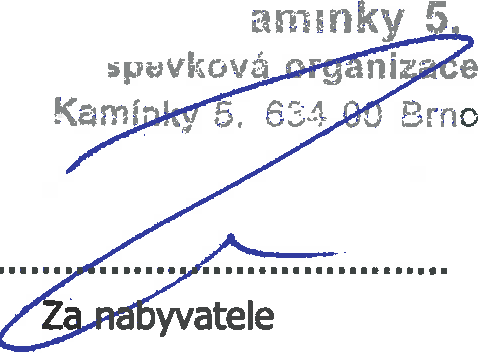 informační systém natolik nefunkční, že vznikají dodatečné provozní náklady ve výši přes 500 Kč denně, a přitom neexistuje levnější varianta. Tuto skutečnost musí zákazník při objednávání servisního zásahu jasně sdělit. Pokud VIS neposkytne servisní kapacitu ve stanovené lhOtě, zákazník má nárok na odstoupení od této služby s vrácením zaplacené roční ceny služby a úhradu penále ve stejné výši.Náhradní terminálSlužba poskytuje zákazníkovi garanci, že VIS má trvale na skladě k dispozic·í techniku pro operativní zprovoznění náhradního režimu výdeje či objednává·nístravy nebo přístupového či docházkového systému ve sjednaném množství a je připraven ji podat k přepravě k zákazníkovi do druhého pracovního dne od objednávky. Náhradní řešení nemusí odpovídat pOvodně dodané technice, ale musí umožnit výdej či objednávání stravy alespoň v nouzovém režimu bez zásadních provozních komplikací. Zákazník s více terminály hradí službu za každý výdejní nebo objednací terminál shodného typu. Pokud VIS nezajistí potřebnou náhradní techniku, zákazník má nárok na odstoupení od této služby s vrácením zaplacené roční ceny služby a úhradu penále ve stejné výši. Cena služby zahrnuje poplatek za zapOjčení náhradní techniky na 1 měsíc a počet zápOjček není omezen.Individuální konzultant pro nasmlouvané preventivně­ servisní návštěvyDoplňková služba, kdy zákazník požaduje pro preventivně­ servisní návštěvy účast stále stejného vybraného konzultanta. Roční poplatek závisí na vzdálenosti pracoviště konzultanta od zákazníka. Součástí služby je také možnost přímého kontaktování určeného kc;mzultanta pro řešení nahodilých servisních problémO. Tento konzultant se znalostí situace rozhodne o dalším efektivním postupu.Datum podpisu příloh 1 a 2 30.9.2020wZa poskytovateleZAKLAD i ŠKOLA,Příloha č.3Smlouvy o poskytování licencí k užití SW a souvisejících služeb Rozsah smlouvy - soupis SW licencí a servisních služebZákaznické číslo 4630 RozsahSWRozsah smlouvyRozsah HW na záp6jčkyv(/)sRoční paušální poplatek činí 25.049,- Kč bez DPH.Datum podpisu 30.9.2020wZÁKLADNi,ŠK.OLA,Brno, Kamínky 5,příspěvková organizace Kamlnkv 5. 634 oo BrnoZa poskytovatele	Za nabyvatele380-000020síťový modul do 2 st.380-001040svstém ProVIS úroveň funkčnosti 4380-0020101 aktivnl datová oblast380-021000•mod. Banka380-021200mod. Plátce DPH380-021500mod. Poštovnl poukázky330-000020Stravné do 1000 znracovávanvch osob330-002050mod. Obj. internetem do 600 os. + Strava.cz330-003040mod. Wdei a Drodei na id. média 4330-003140mod. Objednáváni na id. média 4330-003300DOd/JDra identifikačních médií350-010050MSklad bez omezeni na inv.350-011100modul Nákup zbožl350-011210modul Došlé fakturv350-011300modul Receptury a normování350-011500modul Finančnl bilance350-011600modul Sootfebnf koš390-091000Organizace380-000020síťovv modul do 2 st.380-001040systém ProVIS úroveň funkčnosti 4300-011030Majetek bez omezení Dočtu Doložek300-011100mod. Rozšffené struktury300-011300mod. Učetnf odpisy300-011400mod. Umístění maietkuzvýhodněné servisní sazby Anomn.m.j.390-095150Ucenčnl sml. na SW1 - roční paušál1 ks1 ks800-095411oreventivně servisní návštěva 12 hod2 hod800-095412preventivně servisnl návštěva 22 hod2 hod800-096520vzdálená servisnl DOdDOra 2,0 hod.1 ks1 ks800-095120DOhotovost HL: 6h I na místě: 2dnv1 ks1 ks800-095210individuálnl konzultant Zdeněk Král1 ks1 ks